 		 WENTWORTH PRIMARY SCHOOL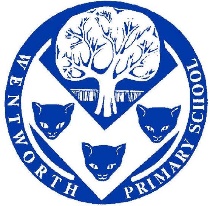                             KEY STAGE 2 RESULTS 2015 - 2016This table shows the percentage of year 6 pupils achieving the expected standard in 2016. The number of children at the end of Key Stage 2:  -   59Wentworth Year 6 2016 Performance Table with National and Essex comparisons100 is the scaled score to achieve the expected standard in Reading, Maths and GPS.% pupils who achieved the Expected Standard % pupils who achieved the Expected Standard % pupils who achieved the Expected Standard % pupils who achieved the Expected Standard SubjectWentworthNational Essex(provisional)Reading736669Writing857476GPS7472Maths737071R/W/Mcombined645356% pupils who achieved a high level of attainment % pupils who achieved a high level of attainment % pupils who achieved a high level of attainment SubjectWentworthNational Reading1919Writing4715GPS2422Maths1417R/W/Mcombined75Average progress scores  Average progress scores  Average progress scores  SubjectWentworthNational floor standardReading1.19-5Writing4.51-7Maths0.68-5Average scaled scores  Average scaled scores  Average scaled scores  SubjectWentworthNational Reading103.4102.6Maths 103.1103.0GPS104.0104.0